HOU JIJ VAN KINDERBOERDERIJEN?WORDT DAN LID VAN 
DE GROOTSTE FANCLUB VAN NEDERLAND 
OP FACEBOOKWORDT LID VAN DE GROEP:VRIENDEN VAN KINDERBOERDERIJEN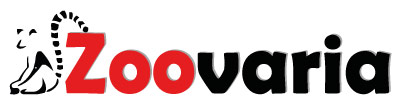 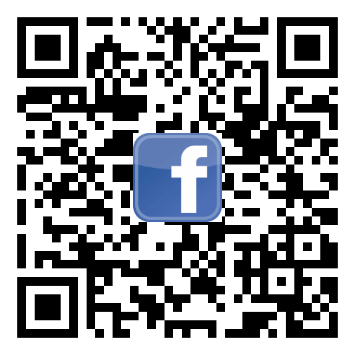 www.facebook.com/groups/vriendenvankinderboerderijen